Article TitleName Surname1, Name Surname21Title of the institution, city, country2Title of the institution, city, country2Corresponding authorE-mail: 1name1@domain.com, 2name2@domain.com (E-mails of all coauthors must be indicated!)Abstract. The following structure of the manuscript is recommended: abstract, keywords, nomenclature, introduction, main text, results, conclusions, acknowledgements, references and biographies. Manuscript should be single-spaced, one column 175×248 mm format (page size is not A4!), Microsoft Word 2007 or higher is preferred. Margins: top 13 mm, bottom 17 mm, left 26 mm, right 13 mm.Keywords: in lowercase letters, are separated, by, commas, and ends with a dot.1. IntroductionMain text Font: Times New Roman, Font size: 10, Font style: Regular, Paragraph Justified and first line indented by 5 mm. For other formatting parameters please refer to Table 1. Headers of the sections must be numbered (except abstract, keywords, nomenclature, acknowledgements, references, biographies).Authors should NOT use page or section breaks in the document of the article.1.1. TablesCaption of the table must start with table number 9 pt Bold as “Table 1.”, then further text 9 pt Regular. Table itself must be 9 pt Regular. Table caption must be placed above the table. Table 1. Basic size and style requirements1.2. FiguresCaption of the figure starts with figure number 9 pt Bold as “Fig. 1.”; further must be 9 pt Regular. Figure caption must be below the figure.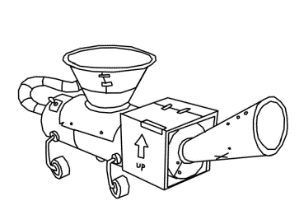 Fig. 1. A schematic diagram of a vibration separator. 
Figure itself must be a single graphical object inserted into the document of the paper. There must be no separate graphical elements (text boxes, arrows, line segments, etc.) on the figure. Text in the figure should be not too small and lines should be not too thin. Picture layout must be in line with text.1.3. EquationsEquations (formulas, mathematical expressions) are preferred to be written in Microsoft Office 2007 or higher Equation Editor. If that is not possible, use MathType. The following style is required: symbols Italic, vectors Bold, numbers and functions Regular. Equations must be numbered sequentially and the equation number in parentheses should be placed near the right edge. For the example of equation and suggested formatting, please refer to Eq. 1:where an equation object is inside the table. Parentheses and numbers in equations must be not Italic. It is important to ensure that all notations in text and figures must be of the same style. Units of measurement must not be in Italic:  = 1 m,  = 1 N.1.4. ReferencingManuscript should be cited as follows [1], [2-5], [6, 7]. References must be numbered in the order of citation. Tables, figures and equations are placed after the paragraph in which they are first referenced. References should look as follows: Fig. 1, Fig. 1-2, Fig. 1(a), Table 1, Eq. (1), Eq. (2-3). 2. ConclusionsThe authors are recommended to see the recent issue of the journal and prepare the manuscript in the due style. The authors are responsible for the correctness of the English language.ReferencesAuthors are requested to carefully prepare reference list according to the requirements of the journal. For non-English reference citation in the English language is required. No article, journal, or etc. title abbreviations are allowed!(9 pt Bold) Soedel W. (9 pt Regular) Vibrations of Shells and Plates. Second Edition, Marcel Dekker Inc., New York, 1993.(9 pt Bold) Juška V., Svilainis L., Dumbrava V. (9 pt Regular) Analysis of piezomotor driver for laser beam deflection. Journal of Vibroengineering, Vol. 11, Issue 1, 2009, p. 17-26.Text locationFontFont sizeFont styleNumberingMain textTimes New Roman10 ptRegularHeadingsTimes New Roman10 ptBold1.Table CaptionTimes New Roman9 ptBold. RegularTable 1.Table ContentTimes New Roman9 ptRegularFigure CaptionTimes New Roman9 ptBold. RegularFig. 1.EquationsCambria math or Times New Roman10 pt(1)ReferencesTimes New Roman9 ptBold. Regular[1]BiographiesTimes New Roman9 ptBold Regular(1)